Hybrid Code of ConductIn this classroom you will have the opportunity to learn from new technology, work regularly in collaborative groups and develop independent learning skills. The following behaviors will lead to a positive learning environment. Students are expected to:Follow the hybrid agendaUse inside voiceFocus on his or her own work or the work of their groupParticipate equally in the collaborative stationSpeak positivelyListen respectfullyRespect the technologyUse appropriate websites/ programsKeep settings as-isBe responsible for the tablet. If you find any damage, notify the teacher immediately. You will be held accountable for any damages or misuse of the tablet.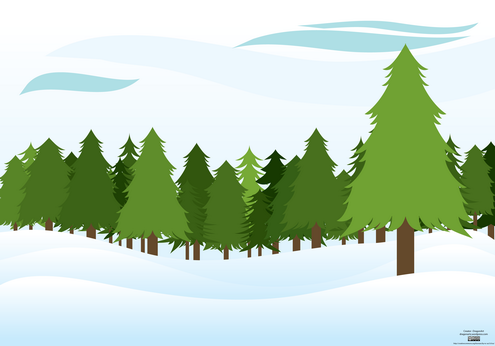 